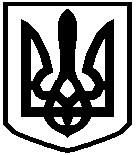 ФАСТІВСЬКА МІСЬКА РАДАКиївської областіР І Ш Е Н Н Я22.12.2023                                           м. Фастів                            № 571-ХLV-VІІІПро затвердження Комплексної програми організації допомоги Фастівському районному управлінню поліції ГУ НП України в Київській області у забезпеченні охорони громадського порядку, безпеки громадян, профілактики злочинності на території Фастівської міської територіальної громади на 2024 – 2025 роки	З метою забезпечення ефективної реалізації матеріальної підтримки місцевими органами виконавчої влади, органами місцевого самоврядування та населенням діяльності органів поліції, спрямованої на охорону громадського порядку, профілактику злочинності та надання матеріально-технічної підтримки під час проведення заходів із забезпечення громадської безпеки і порядку, охорони прав і свобод людини, інтересів суспільства і держави, превентивної діяльності та протидії злочинності в умовах особливого періоду у Фастівській міській територіальній громаді, відповідно до Конституції України, Закону України «Про Національну поліцію», Закону України «Про участь громадян в охороні громадського порядку і державного кордону»,  враховуючи рішення виконавчого комітету Фастівської міської ради №539 від 27 листопада 2023 року «Про схвалення проекту Комплексної програми організації допомоги Фастівському районному управлінню поліції ГУ НП України в Київській області у забезпеченні охорони громадського порядку, безпеки громадян, профілактики злочинності на території Фастівської міської територіальної громади на 2024 – 2025 роки», керуючись ст. 25, п. 22 ч. 1 ст. 26 Закону України «Про місцеве самоврядування в Україні»,міська радаВ И Р І Ш И Л А:	1. Затвердити Комплексну програму організації допомоги Фастівському районному управлінню поліції ГУ НП України в Київській області у забезпеченні охорони громадського порядку, безпеки громадян, профілактики злочинності на території Фастівської міської територіальної громади на 2024 – 2025 роки (додаток).	2. Фінансовому управлінню виконавчого комітету Фастівської міської ради передбачати кошти на витрати, пов’язані з реалізацією цієї Програми, згідно ст.85 Бюджетного кодексу України.3. Контроль за виконанням даного рішення покласти на постійну комісію міської ради з питань регламенту, депутатської етики, забезпечення діяльності депутатів, законності і правопорядку, боротьби з корупцією, зв’язків із ЗМІ, громадськістю та політичними партіями, першого заступника міського голови з питань діяльності виконавчих органів ради.Міський голова						            Михайло НЕТЯЖУКДодатокдо рішення Фастівської міської ради
КОМПЛЕКСНА ПРОГРАМАорганізації допомоги Фастівському районному управлінню поліції ГУ НП України в Київській області у забезпеченні охорони громадського порядку, безпеки громадян, профілактики злочинності на території Фастівської міської територіальної громади на 2024 – 2025 роки2023  рікПАСПОРТ ПРОГРАМИЗагальні положенняКомплексна програма організації допомоги діяльності Фастівському районному управлінню поліції ГУ НП України в Київській області  у забезпеченні охорони громадського порядку, безпеки громадян, профілактики злочинності на території Фастівської міської територіальної громади на  2024 – 2025 роки  розроблена відповідно до законів України «Про Національну поліцію», Закону України «Про місцеве самоврядування в Україні», «Про участь громадян в охороні громадського порядку і державного кордону», Указу Президента України від 16 червня 1999 року №650/99 «Про додаткові заходи щодо поліпшення діяльності органів внутрішніх справ та громадських формувань з охорони громадського порядку».В основу реалізації Програми покладено принцип об’єднання зусиль місцевих органів виконавчої влади, органів місцевого самоврядування, правоохоронних органів та громадськості для забезпечення охорони громадського порядку та профілактики та боротьби зі злочинністю.Здійснення ряду заходів, передбачених Програмою, що додаються, дозволить підвищити рівень охорони громадського порядку і безпеки громадян, сприятиме вчасному виявленню та розкриттю злочинів.Мета Комплексної програмиМета Програми полягає у забезпеченні ефективної матеріальної підтримки місцевими органами виконавчої влади, органами місцевого самоврядування та населенням діяльності органів поліції, спрямованої на охорону громадського порядку, профілактику злочинності та надання матеріально-технічної підтримки.При проведенні заходів із забезпечення громадської безпеки і порядку, охорони прав і свобод людини, інтересів суспільства і держави, превентивної діяльності та протидії злочинності в умовах особливого періоду. Фінансове забезпечення Комплексної програмиФінансування Програми здійснюватиметься за рахунок коштів бюджету Фастівської міської територіальної громади, додатково за рахунок благодійних внесків фізичних та юридичних осіб.Основні завдання та заходи Комплексної програмиОсновними завданнями Комплексної програми є:надання матеріально-технічної підтримки Фастівському районному управлінню поліції ГУ НП України в Київській області у забезпеченні здійснення функцій охорони громадського порядку, безпеки громадян, запобіганню та профілактики злочинності;удосконалення умов для залучення населення та громадських об’єднань громадян до охорони правопорядку і боротьби зі злочинністю;забезпечення широкого висвітлення результатів діяльності органів поліції на території громади з метою популяризації їх діяльності та забезпечення співпраці з населенням;своєчасного реагування на злочинні прояви та протиправні посягання;проведення роз’яснювальної роботи з керівниками підприємств, установ та організацій, представниками органів місцевої влади та громадянами щодо зміцнення громадської безпеки, профілактики правопорушень та злочинних проявів;підтримка громадського порядку та безпеки громадян, профілактика правопорушень в громадських місцях та в умовах вулиці;придбання, встановлення та обслуговування відеокамер спостереження на території Фастівської міської територіальної громади.Основними завданнями Комплексної програми є:Продовження реалізації впровадження системи відеоспостереження за дотриманням громадського порядку та Правил дорожнього руху.Фастівське районне управління поліції ГУ НП України в Київській області, 2024-2025 роки.Визначення ймовірності участі осіб, які були засудженні за вчинення тяжких та особливо тяжких злочинів, в екстремістській і сепаратистській діяльності.Фастівське районне управління поліції ГУ НП України в Київській області, постійно.Проведення роботи щодо запобігання корупційним проявам серед працівників органів влади, поліції, підприємств та установ громади.Фастівське районне управління поліції ГУ НП України в Київській області,  2024-2025 роки.Зниження злочинного впливу на молодь, усунення причин та умов, що сприяють їх втягнення у протиправну діяльність.Фастівське районне управління поліції ГУ НП України в Київській області,  постійно.Протидія вживання наркотиків населенням, припинення транзитного трафіку наркотичних засобів через територію громади.Фастівське районне управління поліції ГУ НП України в Київській області, , 2024-2025 роки.Інформування населення через засоби масової інформації про стан правопорядку на території громади та результати боротьби зі злочинністю, іншими правопорушеннями.Фастівське районне управління поліції ГУ НП України в Київській області, Виконавчий комітет Фастівської міської ради, 2024-2025 роки.Проведення робочих зустрічей з організаторами та координаторами масових акцій, з метою недопущення вчинення ними дій, спрямованих на дестабілізацію соціально-політичної ситуації в громаді.Фастівське районне управління поліції ГУ НП України в Київській області, Виконавчий комітет Фастівської міської ради, 2024-2025 роки.Сприяння та допомога органам місцевої влади в здійсненні заходів щодо покращення благоустрою території Фастівської міської територіальної громади.Фастівське районне управління поліції ГУ НП України в Київській області, Виконавчий комітет Фастівської міської ради, постійно.Боротьба з несанкціонованою торгівлею, підтримання правопорядку на ринках та ярмарках на  території Фастівської міської територіальної громади.Фастівське районне управління поліції ГУ НП України в Київській області, Виконавчий комітет Фастівської міської ради, постійно. Посилення контролю за дотримання водіями Правил дорожнього руху, проведення перевірки наявності дорожніх знаків в необхідних місцях та розмітки проїжджої частини.Фастівське районне управління поліції ГУ НП України в Київській області, Виконавчий комітет Фастівської міської ради, 2024-2025 роки.Очікувані результатиВ результаті виконання заходів Комплексної програми буде забезпечено:посилення взаємодії правоохоронних органів, місцевих органів виконавчої влади та органів місцевого самоврядування щодо забезпечення охорони громадського порядку, безпеки громадян, профілактики злочинності;збільшення участі населення у правоохоронній діяльності;поліпшення стану правопорядку в громаді, створення додаткових умов для забезпечення особистої безпеки громадян і профілактики правопорушень;зниження рівня злочинності, ослаблення суспільної напруги, викликаної її впливом;зменшення впливу організованої злочинності на економічну та політичну сфери суспільства;істотне підвищення рівня захисту економічних відносин від злочинних посягань, витіснення з економічної сфери кримінального елементу, скорочення обсягів “тіньової“ економіки;посилення захисту правоохоронними органами прав, свобод і власності громадян та створення безпечних умов життя;мінімізація злочинного впливу на молодь та підлітків, усунення причин і умов, що сприяють втягненню їх у протиправну діяльність;зниження рівня вживання наркотиків населенням, припинення транзиту наркотичних засобів через територію громади;підтримання громадського порядку та безпеки громадян на максимально високому рівні.В цілому, вжиття зазначених заходів позитивно вплине на протидію злочинної діяльності, дасть змогу покращити охорону громадського порядку, безпеки громадян та запобіганню росту злочинності на території громади.Ресурсне забезпечення Комплексної програмиРесурсне забезпечення полягає у виділенні коштів з бюджету Фастівської міської територіальної громади, в межах його фінансових можливостей, на організацію діяльності Фастівського районного управління поліції та запровадження Комплексної програми організації допомоги діяльності Фастівському районному управлінню поліції ГУ НП України в Київській області. Виділені кошти направляються на покращення умов праці та побуту працівників та проведення заходів спрямованих на профілактику правопорушень, злочинних проявів та своєчасного реагування на них.Система управління та контроль за ходом виконання Комплексної програми.Координацію та виконання заходів Програми за цільовим використанням бюджетних коштів здійснює Фастівське районне управління поліції ГУ НП України в Київській області. Контроль за ходом реалізації Програми покладається на виконавчий комітет Фастівської міської ради.Секретар міської ради						Людмила РУДЯКІніціатор розроблення ПрограмиВиконавчий комітет Фастівської міської радиРозробник ПрограмиСектор з питань мобілізаційної роботи виконавчого комітету Фастівської міської радиСпіврозробники ПрограмиФастівське районне управління поліції ГУ НП України в Київській областіГоловний розпорядник коштівВиконавчий комітет Фастівської міської радиВідповідальний виконавець ПрограмиВиконавчий комітет Фастівської міської радиУчасники програмиФастівське районне управління поліції ГУ НП України в Київській області; Виконавчий комітет Фастівської міської ради;Сектор з питань мобілізаційної роботи виконавчого комітету Фастівської міської ради;Структурні підрозділи виконавчого комітету Фастівської міської ради;Підприємства, установи, організації та заклади Фастівської міської територіальної громадиЗаходи ПрограмиФастівське районне управління поліції ГУ НП України в Київській області; Виконавчий комітет Фастівської міської ради;Сектор з питань мобілізаційної роботи виконавчого комітету Фастівської міської ради;Структурні підрозділи виконавчого комітету Фастівської міської ради;Підприємства, установи, організації та заклади Фастівської міської територіальної громадиТермін реалізації Програми2024-2025 рокиКоординаціяКординацію за виконанням Програми здійснює:Сектор з питань мобілізаційної роботи виконавчого комітету Фастівської міської радиДжерела фінансування ПрограмиБюджет Фастівської міської територіальної громади;Добровільні пожертвування фізичних  і юридичних осіб, благодійних організацій та об’єднань громадян;Інші джерела фінансування не заборонені чинним законодавством України.